Starostwo Powiatowe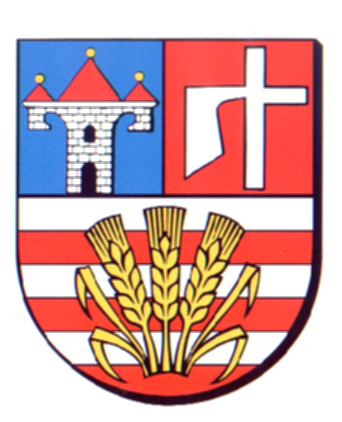 w OpatowieWydział Zarządzania Kryzysowegoul. Sienkiewicza 17, 27-500 Opatów tel./fax 15 868 47 01, 607 350 396, e-mail: pzk@opatow.plOSTRZEŻENIE METEOROLOGICZNEOpatów, dnia 13.06.2023 r.Opracował: WZKK.WOSTRZEŻENIE METEOROLOGICZNE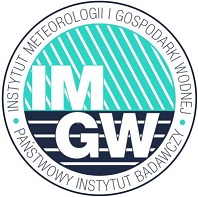 OSTRZEŻENIE Nr 49Zjawisko:  Silny deszcz 
z burzamiStopień zagrożenia:  1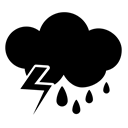 Biuro:IMGW-PIB Biuro Prognoz Meteorologicznych w KrakowieObszar:       województwo świętokrzyskie – powiat opatowskiWażność:   Od: 14-06-2023 godz. 00:00Do: 14-06-2023 godz. 12:00Przebieg:Prognozowane są opady deszczu o natężeniu umiarkowanym, okresami silnym. Wysokość opadu miejscami od 25 mm do 35 mm, punktowo do 40 mm. Opadom towarzyszyć będą burze z porywami wiatru do 60 km/h. Możliwy gradPrawdopodobieństwo:80 %Uwagi:Brak.Czas wydania:13-06-2023 godz. 12:36